Gymnasium Remchingen  –  NachhilfebörseANGEBOTIch möchte gerne einem/r Schüler/in derKlassenstufen ________individuell Nachhilfe in folgendem Fach anbieten:Fach: ___________________________Mein Name:___________________________________Meine Klasse: _________________________________Telefon (Festnetz): _____________________________Telefon (Handy):_______________________________E-Mail: ______________________________________Ich bevorzuge folgende Termine:       Mo          Di             Mi            Do           Fr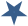 Sonstige Anmerkungen:Mein/e Fachlehrer/in hält mich für geeignet, in dem von ihm/r unterrichteten Fach eine individuelle Förderung zu erteilen. Bitte von dem/r Fachlehrer/in unterschreiben lassen!Fach: _______________ Unterschrift: ______________Mit der Weitergabe meiner Kontaktdaten an interessierte Schüler bin ich einverstanden.Gymnasium Remchingen  –  NachhilfebörseANGEBOTIch möchte gerne einem/r Schüler/in derKlassenstufen ________individuell Nachhilfe in folgendem Fach anbieten:Fach: ___________________________Mein Name:___________________________________Meine Klasse: _________________________________Telefon (Festnetz): _____________________________Telefon (Handy):_______________________________E-Mail: ______________________________________Ich bevorzuge folgende Termine:       Mo          Di             Mi            Do           FrSonstige Anmerkungen:Mein/e Fachlehrer/in hält mich für geeignet, in dem von ihm/r unterrichteten Fach eine individuelle Förderung zu erteilen. Bitte von dem/r Fachlehrer/in unterschreiben lassen!Fach: _______________ Unterschrift: ______________Mit der Weitergabe meiner Kontaktdaten an interessierte Schüler bin ich einverstanden.Gymnasium Remchingen  –  NachhilfebörseANGEBOTIch möchte gerne einem/r Schüler/in derKlassenstufen ________individuell Nachhilfe in folgendem Fach anbieten:Fach: ___________________________Mein Name:___________________________________Meine Klasse: _________________________________Telefon (Festnetz): _____________________________Telefon (Handy):_______________________________E-Mail: ______________________________________Ich bevorzuge folgende Termine:       Mo          Di             Mi            Do           FrSonstige Anmerkungen:Mein/e Fachlehrer/in hält mich für geeignet, in dem von ihm/r unterrichteten Fach eine individuelle Förderung zu erteilen. Bitte von dem/r Fachlehrer/in unterschreiben lassen!Fach: _______________ Unterschrift: ______________Mit der Weitergabe meiner Kontaktdaten an interessierte Schüler bin ich einverstanden.Gymnasium Remchingen  –  NachhilfebörseANGEBOTIch möchte gerne einem/r Schüler /inderKlassenstufen ________individuell Nachhilfe in folgendem Fach anbieten:Fach: ___________________________Mein Name:___________________________________Meine Klasse: _________________________________Telefon (Festnetz): _____________________________Telefon (Handy):_______________________________E-Mail: ______________________________________Ich bevorzuge folgende Termine:       Mo          Di             Mi            Do           FrSonstige Anmerkungen:Mein/e Fachlehrer/in hält mich für geeignet, in dem von ihm/r unterrichteten Fach eine individuelle Förderung zu erteilen. Bitte von dem/r Fachlehrer/in unterschreiben lassen!Fach: _______________ Unterschrift: ______________Mit der Weitergabe meiner Kontaktdaten an interessierte Schüler bin ich einverstanden.